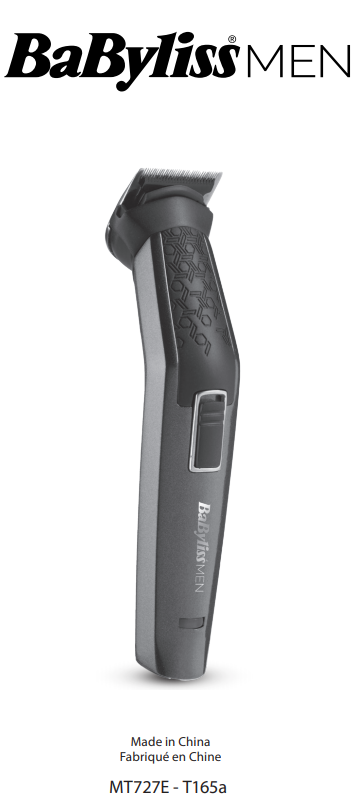 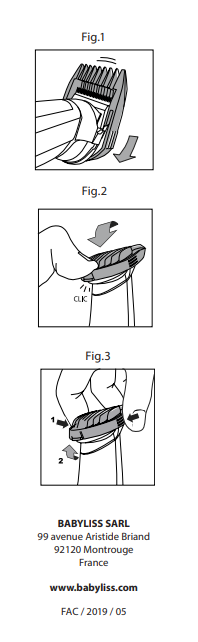 BABYLISS SARL99 avenue Aristide Briand92120 Montrouge Francúzskowww.babyliss.comFAC/2019/05VIACÚČELOVÝ ZASTRIHÁVAČ FÚZOV 10 v 1Pred použitím zariadenia si pozorne prečítajte bezpečnostné pokyny.NABÍJANIE ZARIADENIA• Predtým sa uistite, že je vypínač na jednotke v polohe OFF/0.• Zasuňte zástrčku do zariadenia a pripojte adaptér na nabíjanie zariadenia.• Pred prvým použitím zariadenia vykonajte dva po sebe nasledujúce 8-hodinové nabíjacie cykly.• Ak chcete zariadenie dobiť pri ďalšom použití, vykonajte 8-hodinový nabíjací cyklus.POZN.- Indikátor nabíjania zhasne po 8-hodinovom cykle.- Plné nabitie umožňuje používať zastrihávač minimálne 60 minút.DÔLEŽITÉ INFORMÁCIE O NI-MH BATÉRIÁCH V TOMTO ZARIADENÍAk chcete batérie udržať čo najdlhšie, približne každé tri mesiace vykonajte dva po sebe nasledujúce nabíjacie cykly (2x 8 hodín). Okrem toho batérie NI-MH dosiahnu svoju plnú autonómiu prvýkrát až po prvých 4 nabíjacích cykloch (4x 8 hodín). “OCHRANA BATÉRIÍAby sa zachovala optimálna kapacita dobíjacích batérií, zastrihávač by sa mal každých 6 mesiacov úplne vybiť a potom 8 hodiny dobíjať.BEZDRÔTOVÁ PREVÁDZKA- Po úplnom nabití zariadenia odpojte adaptér zo zásuvky a zariadenie. Potom pripravte zariadenie na použitie.PRÍPRAVA PRED POUŽITÍM- Pred použitím spotrebiča vždy skontrolujte, či na ňom nie sú viditeľné známky poškodenia. Ak je zariadenie poškodené, nepoužívajte ho.- Uistite sa, že na čepeliach nie sú vlasy a zvyšky.- Skontrolujte, či je zariadenie dostatočne nabité.- Zastrihávač používajte len na čisté, suché a úplne rozčesané fúzy.POUŽITIE NASTAVITEĽNÉHO NÁSTAVCA NA STRIHANIE TROJDŇOVÝCH FÚZOVNástavec na strihanie trojdňových fúzov vám poskytuje dokonalú kontrolu nad vašimi trojdňovými fúzmi a ponúka ideálnu dĺžku v rozmedzí 1 až 3,5 mm. Vyskúšajte si, aká je vaša ideálna výška. Majte však na pamäti, že 1 mm vám vytvorí veľmi krátke trojdňové fúzy, zatiaľ čo 3,5 mm vám poskytne krátke, úhľadné fúzy.- Posuvným prepínačom nad plotom zvoľte výškustrihu (1 až 3,5 mm).- Po zvolení požadovanej výšky strihania sa nástavec automaticky zaistí na mieste, aby bol zaručený rovnomerný výsledok.- Zastrihávač zapnite posunutím tlačidla napájania smerom nahor. Čepele sa začnú pohybovať a vy môžete začať zastrihávať.PRIPEVNENIE NÁSTAVCA NA STRIHANIE K ZASTRIHÁVAČU- Zasuňte hroty zastrihávača a hornú časť čepelí do priestoru pod nástavcom na strihanie (obr. 1).- Nástavec uzamknite jemným pritlačením zadnej časti nástavca na zadnú časť čepele (obr. 2).- Nástavec na strihanie sa musí zasunúť pod kovovú čepeľ.POUŽÍVANIE ZASTRIHÁVAČA BEZ NÁSTAVCA NA STRIHANIE- Zastrihávač možno použiť na definovanie/modelovanie kontúr fúzov alebo na dosiahnutie veľmi krátkeho výsledku (0,4 mm).- Ak chcete vybrať nástavec na strihanie, zatlačte na obe strany nástavca, aby sa uvoľnila zadná časť čepele (obr. 3).- Zdvihnite nástavec.UPEVNENIE ŠPECIÁLNEJ STRIHACEJ HLAVICE S NA NOS/UŠI- Vložte nástavec do otvoru v strihacej hlavici.- Zarovnajte zadný zub upevňovacej hlavice so štrbinou na zadnej strane rukoväte.- Hlavica by mala byť umiestnená kolmo a jej dva predné zuby by sa mali opierať o kovové spony rukoväte.-Stlačením hlavice ju zaistite v rukoväti.UPEVNENIE MRIEŽKOVANEJ ŽILETKY- Mriežkovaná žiletka vám zaistí hladkú a dokonalú úpravu kontúr vašich fúzov.- Pred každým použitím skontrolujte, či nie je mriežka poškodená.- Zapnite zastrihávač.- Jemne prejdite žiletkou po pokožke, jemne pritlačte a oholte sa proti smeru rastu chĺpkov.- Nikdy nevypínajte spotrebič počas jeho používania.ČISTENIE A ÚDRŽBANa zabezpečenie optimálneho výkonu je potrebné prístroj po každom použití vyčistiť.- Po použití odstráňte nástavec. Pred uskladnením alebo použitím nástavec opláchnite pod tečúcou vodou a dôkladne ho osušte.- Na odstránenie vlasov a zvyškov použite čistiacu kefku dodanú so zastrihávačom.Na čistenie čepele zastrihávača nepoužívajte ostré predmety.- Čepele sú odnímateľné na jednoduché čistenie.- Ak chcete odstrániť čepele, jednou rukou uchopte rukoväť zastrihávača,palec položte pod čepele a zatlačte na čepele smerom od rukoväte.- Ak chcete vymeniť čepele, opatrne nasaďte základňu doštičky s čepeľami na rukoväť. Potom ho zamknite.- Jemným fúkaním odstráňte vlasy, ktoré sa nahromadili pod čepeľami.- Čepele môžete opláchnuť vodou z vodovodu.- Pred výmenou čepelí zastrihávača sa uistite, že sú suché.- Po vyčistení čepelí zapnite zastrihávač a na čepele naneste niekoľko kvapiek oleja. Používajte len olej dodaný so zariadením, pretože bol vyvinutý špeciálne pre vysokorýchlostné zastrihávače. Nebude sa vyparovať ani spomaľovať čepele zastrihávača.